INDICAÇÃO Nº 4025/2018Indica ao Poder Executivo Municipal à construção de uma quadra poliesportiva entre as Ruas Monte Sião, Av. Jequitibá e Rua Monte Líbano, no bairro Jardim Alfa, neste município. Excelentíssimo Senhor Prefeito Municipal, Nos termos do Art. 108 do Regimento Interno desta Casa de Leis, dirijo-me a Vossa Excelência para sugerir que, por intermédio do Setor competente, seja executada a construção de uma Quadra Poliesportiva, onde possam jogar futebol, vôlei e basquete, na área pública localizada entre as Ruas Monte Sião, Av. Jequitibá e Rua Monte Líbano,  no bairro Jardim Alfa, neste município. Justificativa:Esta vereadora foi procurada por munícipes relatando a necessidade da construção de uma quadra poliesportiva, onde possam jogar futebol, vôlei e basquete. O local é usado para prática de esportes por muitos moradores da cidade e com tantas pessoas, a quadra que lá existe não está dando conta e com o aumento da população local, torna-se necessária mais uma quadra, pois, todos que ali frequentam e praticam seus esportes, ficam se revezando para o uso da quadra existente e muitas vezes acabam não conseguindo usar, tamanha a quantidade de gente querendo jogar o que logo aumentará ainda mais sendo que os empreendimentos em volta estão aumentando e ficando prontos para a moradia.Plenário “Dr. Tancredo Neves”, em 06 de agosto de 2018. Germina Dottori- Vereadora PV -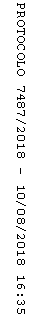 